                                                          ID 14848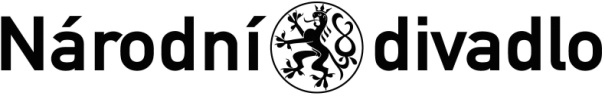 čj. ………									     Národní divadlo se sídlem Ostrovní 1, 112 30 Praha 1IČ: 00023337                                               DIČ: CZ00023337zastoupené Prof. MgA. Janem Burianem, ředitelem ND(dále jen ND)apan        			Ing. David Krejčík, KBK Systems  			bydliště/místo podnikání :  	U smaltovny 25	IČ:				13792768bank. účet:			xxxxxxxxxxxxxxxxxxxxxxxxxxxxxNeplátce DPHdaňový domicil		Česká republika( dále jen externí spolupracovník)uzavírají na základě § 1746 odst. 2 zákona č.89/2012 Sb., občanský zákoník
                                    RÁMCOVOU SMLOUVU O EXTERNÍ VÝPOMOCIČlánek 1Předmětem smlouvy je – externí spolupráce – pyrotechnické a další zvláštní efekty v souladu s realizací inscenací souborů opery, činohry, baletu a Laterny magiky  rámci činnosti Národního divadla na mateřských scénách ND i hostování v rámci ČR i v zahraničí.Externí spolupracovník bude po dobu přípravy inscenace zajišťovat přípravu, výrobu, schvalovací procesy, zkoušky a realizaci pyrotechnických a dalších zvláštních efektů dle požadavku inscenátorů jednotlivých titulů. Článek 2ND se zavazuje vytvořit potřebné předpoklady pro externí výpomoc dle čl.1.Článek 3Externí výpomoc se uskuteční v termínech vycházejících z repertoárového plánu souborů Národního divadla dle konkrétních požadavků a dle pokynů pověřených zaměstnanců těchto souborů – produkční, asistenti režie, inspicienti, technika BOZ Národního divadla, případně dalších pracovníků uměleckých správ.Článek 41.	Externí spolupracovník se zavazuje, že se zúčastní dle potřeby  všech zkoušek a prací souvisících s inscenací, ve které jsou požadovány speciální efekty dle předmětu této smlouvy, a to dle pokynů a dle dispozic pověřeného zaměstnance ND.  2.	Externí spolupracovník se zavazuje podřídit se pracovnímu řádu ND a pokynům pověřených zaměstnanců ND, případně externích spolupracovníků ND.3.	Porušení povinností vyplývajících z článku 4. odst. 2 je považováno za hrubé porušení smlouvy a v takovém případě má ND právo od této smlouvy odstoupit. Odstoupení nabývá účinnosti jeho sdělením externímu spolupracovníkovi. 
4. Externí spolupracovník prohlašuje, že uzavřel svým jménem pojistnou smlouvu se společností Generali Česká pojišťovna a.s. ohledně pojištění odpovědnosti za škody na zdraví,majetku a životním prostředí v přiměřené výši. Výše uvedená pojistná smlouva je nedílnou součástí této smlouvy jako příloha č. 3.Článek 51.	ND se zavazuje zaplatit externímu spolupracovníkovi odměnu ve výši stanovenou v objednávce, kterou umělecká správa příslušného souboru ND na každou inscenaci vystaví, a to ve dvou variantách: 
a) objednávka na přípravu pyrotechnických efektů včetně schvalovacích procesů a nazkoušení do premiéry;b) objednávka na zajištění a dodávku pyrotechnických efektů na jedno reprizové představení.2.	Odměna je splatná dle vystaveného a řádně doručeného daňového dokladu (faktury), kdy splatnost bude činit 14 dnů ode dne, kdy byl řádně vystavený daňový doklad řádně doručen ND. Daňový doklad musí obsahovat veškeré náležitosti dle zákona č. 235/2004 Sb., o dani z přidané hodnoty. V opačném případě je ND oprávněno takový daňový doklad vrátit k doplnění chybějících údajů. Splatnost se v tomto případě počítá od data doručení opraveného daňového dokladu ND. Za okamžik uhrazení odměny se považuje datum, kdy byla předmětná částka odepsána z účtu ND.	3.	Odměna za práce spojené s přípravou premiéry dle bodu 5.1. a) bude fakturována externím spolupracovníkem do 10 dnů po premiéře inscenace, odměna za reprizová představení dle bodu 5.1.b) bude fakturována čtvrtletně.5. 	Odměna bude vyplacena nezdaněná a externí spolupracovník je odpovědný za její řádné zdanění.6.	Externí spolupracovník prohlašuje, že není ke dni zdanitelného plnění plátcem DPH. Externí spolupracovník souhlasí s tím, že pokud se toto prohlášení nezakládá na pravdě, že smluvní odměna v sobě již zahrnuje DPH v zákonné sazbě. Pokud se hostující umělec stane plátcem DPH až po podpisu smlouvy, je sjednaná odměna odměnou včetně DPH.7.	Dále externí spolupracovník tímto prohlašuje, že se jeho daňový domicil nachází na území ČR.8.	Smluvní strany se zavazují, že ujednání čl. 5, odst. 1 nesdělí třetím osobám s výjimkou finančního úřadu a daňového poradce. Článek 6      Externí spolupracovník prohlašuje, že se seznámil se Vstupní instruktáží o požární ochraně a bezpečnosti práce v ND, která je nedílnou součástí této smlouvy, a s pracovním řádem ND, který je k dispozici na umělecké správě všech souborů ND. Externí spolupracovník se  zavazuje při své činnosti v ND postupovat v souladu s povinnostmi, které mu jsou těmito předpisy uloženy.
Článek 7    	Národní divadlo se zavazuje zajistit a uhradit externímu spolupracovníkovi v případě hostování souborů ND mimo mateřské scény dopravu do místa hostování a zpět, ubytování v místě souboru a stravné dle Pracovní směrnice ND k poskytování cestovních náhrad platné pro příslušný rok. Článek 81.	Tato smlouva nabývá platnosti dnem jejího podpisu smluvními stranami a účinnosti dnem jejího uveřejnění v registru smluv dle zákona č. 340/2015 Sb. Uzavírá se na období od 1. 9. 2020 do 31. 12. 2021 a její předpokládaná hodnota plnění je max. 400 tis.  Kč.
2.	Tato smlouva je vyhotovena ve dvou exemplářích, z nichž po jednom náleží externímu spolupracovníkovi a ND.3.	Změny a doplňky této smlouvy musí být učiněny písemně formou očíslovaného dodatku a po dohodě obou smluvních stran.4.	Veškerá práva a povinnosti smluvních stran vyplývající z této smlouvy se řídí zákonem č. 89/2012  Sb. –  Občanským zákoníkem. Smluvní strany se dohodly, že na smluvní vztah uzavřený mezi nimi na základě této smlouvy se neuplatní následující ustanovení občanského zákoníku č. 89/2012 Sb.: § 1740 odst. 3 občanského zákoníku, který stanoví, že smlouva je uzavřena i tehdy, kdy nedojde k úplné shodě projevů vůle smluvních stran a dále §  § 1766 o možnosti smluvní strany domáhat se vůči druhé straně obnovení jednání o smlouvě při podstatné změně okolností.Příloha č. 1 – Vstupní instruktáž o požární ochraně a bezpečnosti práce v NDPříloha č. 2 -  Informativní ceník pyrotechnických efektů pro rok 2020Příloha č. 3 – Pojistná smlouva uzavřená mezi Ing. Davidem Krejčíkem a společností Generali Českou pojišťovnou a.s. – pojištění odpovědnostiV Praze dne 			     				 V Praze dne  	-------------------------                                                             -------------------------------externí spolupracovník                                                               Národní divadlo							V Praze dne 27. srpna 2020Věc: Žádost o rozhodnutí zadat veřejnou zakázku malého rozsahu přímo jednomu dodavateli mimo e-tržištěVážený pane řediteli,žádám Vás tímto o umožnění zadat veřejnou zakázku malého rozsahu (předpokládaná hodnota max. 400 tis, Kč do 31.12. 2021 pro všechny soubory Národního divadla) na přímé uzavření rámcové smlouvy o externí výpomoci pro stávajícího dodavatele pyrotechnických a podobných efektů pana Ing. Davida Krejčíka.Pořízení pyrotechnických a podobných efektů do divadelních představení  je velmi specifická činnost, která je navázána na konkrétní požadavky inscenátorů, technické možnosti scén a jejich požárně bezpečnostní podmínky a v neposlední řadě pak na komunikaci s interprety.Přestože se dá sestavit seznam základních efektů, které se používají s různou mírou odlišnosti v operním, činoherním či baletním provozu, nelze k němu jednoznačně přiřadit cenu, za kterou by měl být daný efekt pořízen. Jeho výsledná podoba se mění v průběhu zkouškového procesu, jehož průběh pak ovlivňuje výslednou pracnost a tudíž i cenu. Základem hodnocení veřejných zakázek je získání porovnatelných nabídek. Vzhledem k výše uvedenému a příloze níže, která vychází ze současného stavu ocenění pyrotechnických efektů v ND, se jeví získání porovnatelných nabídek jako velmi problematické. ND jako zadavatel není schopno předem určit rozsah pyrotechnický služeb ani jejich přesnou specifikaci. Pokud by se o to ND přesto pokusilo, výsledný předmět plnění by pravděpodobně vůbec neodpovídal tomu, co bude běhen sezóny skutečně ND vyžadováno a takto by také hodnocení nabídek neodpovídalo skutečnosti. Na základě těchto podmínek se jeví zadávání zakázky v klasickém zadávacím řízení jako velmi problematické ne-li nemožné.Rozsahem (dle předpokládané hodnoty počítané za celé divadlo za 4 roky) by tato zakázka stále spadala dle § 31 zákona č. 134/2016 Sb., o zadávání veřejných zakázek stále do režimu výjimky pro zakázky malého rozsahu. Tyto zakázky zadavatel nemusí soutěžit v režimu daném zákonem a zákon nechává zadání zakázky na zadavateli samém. Dle vnitřní směrnice dle č. IX bod 3 lze takovou zakázku zadat na pouze základě výjimky udělené ředitelem. Příklad jednotlivých typů efektů a odhadované cenové rozpětí je v příloze.					………………………………………………………					Daniel Špinar					umělecký ředitel ČinohryPříloha č. 2Cenový podklad – základní typy pyrotechnických apod. efektů
k 1.1. 2020rána			50 – 100 Kč
kouř  	 - tyčinka	40 – 150 Kč
oheň výšleh		160 – 200 Kč
oheň			150 – 600 Kč
jiskry malé	                 50 -  80 Kč
jiskry velké		   80 – 160 Kč
fontány dle druhu	    60 – 1.200 Kč   (dle času a výšky)
hořící papír, předměty    160 – 280 Kč
postřel			 350 – 800 Kč
záblesk			    50 – 500 Kčpráce	1000 – 2000 Kč  sazba za den (zkouška, představení – vč. přípravy, ukázek, testů. pomocného materiálu – tlačítka, odpalovátka apod.)
